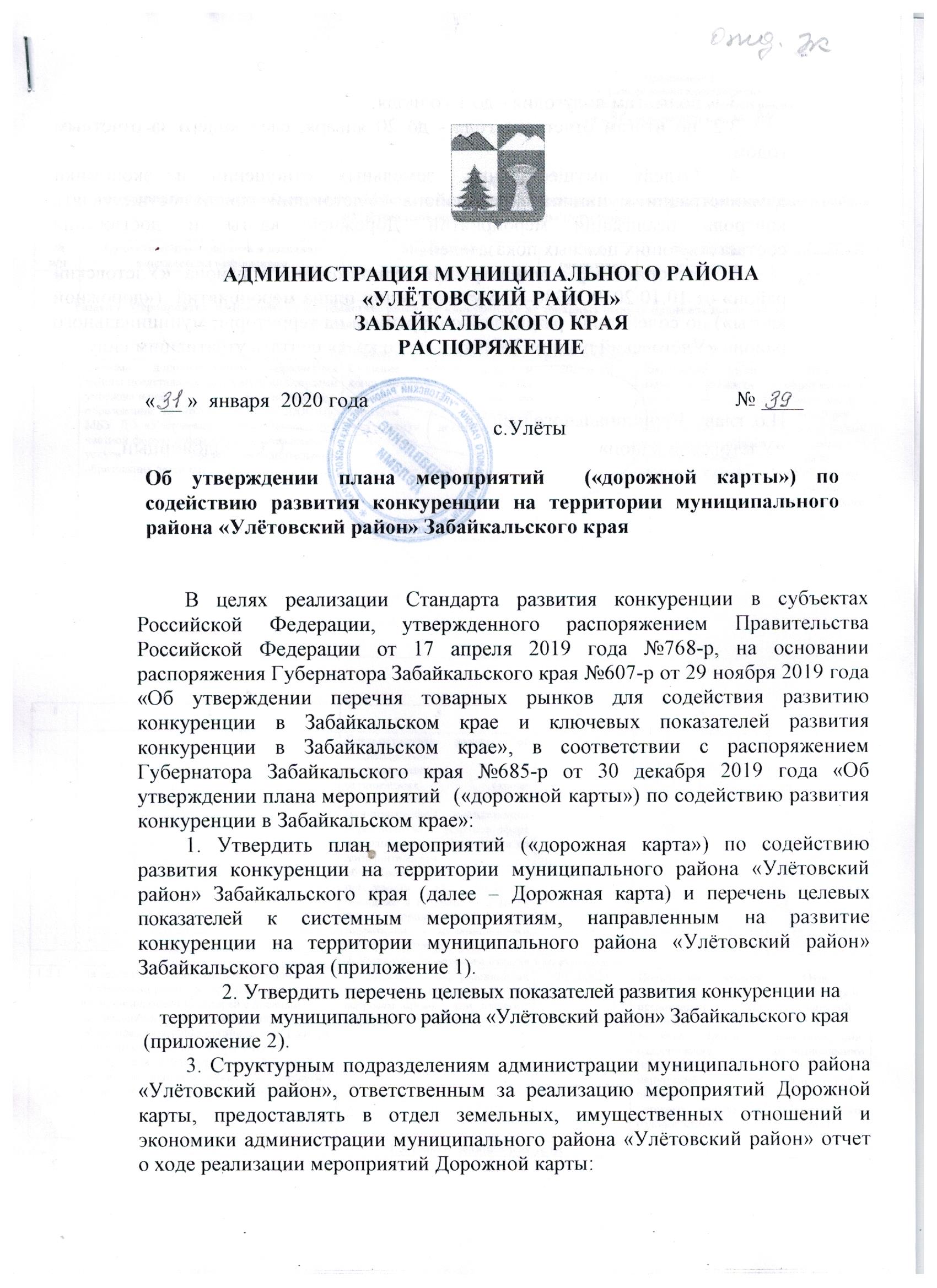 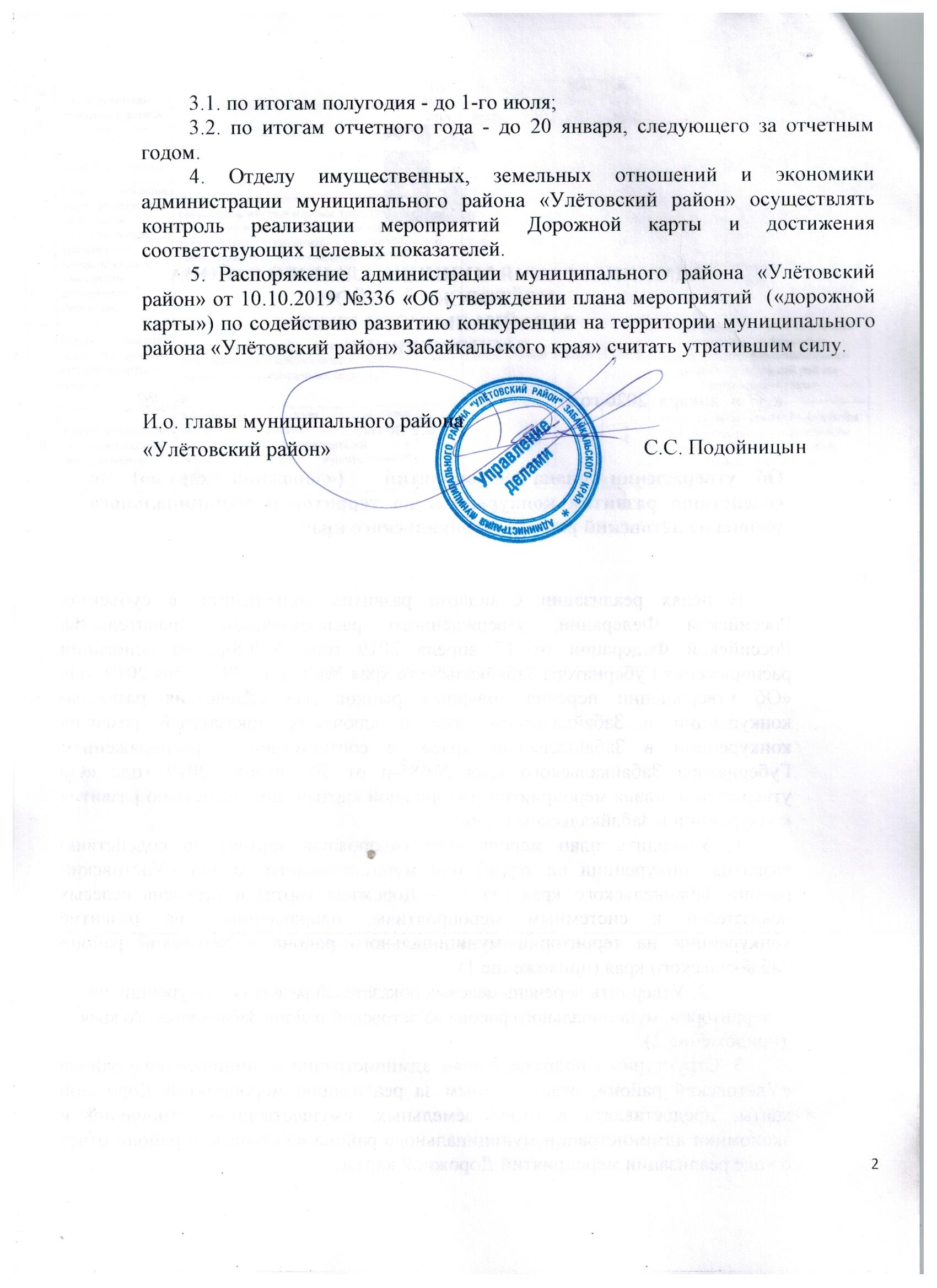 Приложение 1                                                                                                                                             к  распоряжению администрации МР      «Улётовский район»                                                                                                              № 39  от 31 января 2020 г.                                                                                                ПЛАНмероприятий («дорожная карта») по содействию развитию конкуренции на территории  муниципального района «Улётовский район» Забайкальского края                                                                                                                                                                                              Приложение 1    к Плану мероприятий («дорожной карте»)  по содействию развитию конкуренции в МР «Улётовский район», утвержденному                                                                                                                                                                                    распоряжением администрации                                                                                                                                                                                                  МР «Улётовский район»Мероприятия, предусмотренные иными утвержденными в установленном порядке на уровне муниципального района «Улётовский район» Забайкальского края стратегическими и программными документами, реализация которых оказывает влияние на состояние конкуренции                                                                                                                                                                                                Приложение  2    к Плану мероприятий («дорожной карте»)  по содействию развитию конкуренции в МР «Улётовский район», утвержденному распоряжением администрации МР «Улётовский район»Целевые показатели к системным мероприятиям, направленным на развитие конкуренции на территории муниципального района  «Улётовский район»  Забайкальском краеПриложение 2                                                                                                                                             к  распоряжению администрации МР      «Улётовский район»                                                                                                              №39 от 31 января 2020 г.Целевые показатели развития конкуренции на территории  муниципального района «Улётовский район» Забайкальского края№п/пСуществующая проблема и исходная фактическая информацияМероприятиеСрок реализацииОжидаемые результатыИсполнитель12223345566Раздел 1. Мероприятия, направленные на содействие развитию конкуренции на товарных рынках муниципальном районе «Улётовский район» Забайкальского краяРаздел 1. Мероприятия, направленные на содействие развитию конкуренции на товарных рынках муниципальном районе «Улётовский район» Забайкальского краяРаздел 1. Мероприятия, направленные на содействие развитию конкуренции на товарных рынках муниципальном районе «Улётовский район» Забайкальского краяРаздел 1. Мероприятия, направленные на содействие развитию конкуренции на товарных рынках муниципальном районе «Улётовский район» Забайкальского краяРаздел 1. Мероприятия, направленные на содействие развитию конкуренции на товарных рынках муниципальном районе «Улётовский район» Забайкальского краяРаздел 1. Мероприятия, направленные на содействие развитию конкуренции на товарных рынках муниципальном районе «Улётовский район» Забайкальского краяРаздел 1. Мероприятия, направленные на содействие развитию конкуренции на товарных рынках муниципальном районе «Улётовский район» Забайкальского краяРаздел 1. Мероприятия, направленные на содействие развитию конкуренции на товарных рынках муниципальном районе «Улётовский район» Забайкальского краяРаздел 1. Мероприятия, направленные на содействие развитию конкуренции на товарных рынках муниципальном районе «Улётовский район» Забайкальского краяРаздел 1. Мероприятия, направленные на содействие развитию конкуренции на товарных рынках муниципальном районе «Улётовский район» Забайкальского краяРаздел 1. Мероприятия, направленные на содействие развитию конкуренции на товарных рынках муниципальном районе «Улётовский район» Забайкальского краяРынок услуг дополнительного образования детейРынок услуг дополнительного образования детейРынок услуг дополнительного образования детейРынок услуг дополнительного образования детейРынок услуг дополнительного образования детейРынок услуг дополнительного образования детейРынок услуг дополнительного образования детейРынок услуг дополнительного образования детейРынок услуг дополнительного образования детейРынок услуг дополнительного образования детейРынок услуг дополнительного образования детей1.1.1Система дополнительного образования района представлена двумя муниципальными учреждениями дополнительного образования: МУДО «Улётовская ДЮСШ», МБУ ДО «Улётовская ДШИ». Организаций частной формы собственности, оказывающих услуги  в сфере дополнительного образования детей нет.Система дополнительного образования района представлена двумя муниципальными учреждениями дополнительного образования: МУДО «Улётовская ДЮСШ», МБУ ДО «Улётовская ДШИ». Организаций частной формы собственности, оказывающих услуги  в сфере дополнительного образования детей нет.Система дополнительного образования района представлена двумя муниципальными учреждениями дополнительного образования: МУДО «Улётовская ДЮСШ», МБУ ДО «Улётовская ДШИ». Организаций частной формы собственности, оказывающих услуги  в сфере дополнительного образования детей нет.Оказание методической и консультативной помощи заинтересованным лицам по вопросам организации деятельности дополнительного образованияОказание методической и консультативной помощи заинтересованным лицам по вопросам организации деятельности дополнительного образования2020-2021Повышение уровня информированности организаций и населения возможности реализации программ дополнительного образования детейПовышение уровня информированности организаций и населения возможности реализации программ дополнительного образования детейОтдел образования и социальной политики администрации муниципального района  «Улётовский район» Забайкальского краяОтдел образования и социальной политики администрации муниципального района  «Улётовский район» Забайкальского краяСистематизация данных об индивидуальных предпринимателях и организациях (кроме государственных и муниципальных), оказывающих образовательные услуги в сфере дополнительного образования по дополнительным общеобразовательным программам для детей и молодежи в возрасте от 5 до 18 лет, проживающих на территории муниципального района «Улётовский район»Систематизация данных об индивидуальных предпринимателях и организациях (кроме государственных и муниципальных), оказывающих образовательные услуги в сфере дополнительного образования по дополнительным общеобразовательным программам для детей и молодежи в возрасте от 5 до 18 лет, проживающих на территории муниципального района «Улётовский район»Повышение уровня информированности организаций и населения возможности реализации программ дополнительного образования детейПовышение уровня информированности организаций и населения возможности реализации программ дополнительного образования детейРынок услуг детского отдыха и оздоровленияРынок услуг детского отдыха и оздоровленияРынок услуг детского отдыха и оздоровленияРынок услуг детского отдыха и оздоровленияРынок услуг детского отдыха и оздоровленияРынок услуг детского отдыха и оздоровленияРынок услуг детского отдыха и оздоровленияРынок услуг детского отдыха и оздоровленияРынок услуг детского отдыха и оздоровленияРынок услуг детского отдыха и оздоровленияРынок услуг детского отдыха и оздоровления1.2.1На территории муниципального района "Улётовский район" в летний период  функционировало 17 лагерей с дневным пребыванием, из них 16 лагерей при общеобразовательных организациях, 1 лагерь с дневным пребыванием при МБУ ДО «Улётовская ДШИ». Организаций частной формы собственности, оказывающих услуги в сфере детского отдыха и оздоровления нет.На территории муниципального района "Улётовский район" в летний период  функционировало 17 лагерей с дневным пребыванием, из них 16 лагерей при общеобразовательных организациях, 1 лагерь с дневным пребыванием при МБУ ДО «Улётовская ДШИ». Организаций частной формы собственности, оказывающих услуги в сфере детского отдыха и оздоровления нет.На территории муниципального района "Улётовский район" в летний период  функционировало 17 лагерей с дневным пребыванием, из них 16 лагерей при общеобразовательных организациях, 1 лагерь с дневным пребыванием при МБУ ДО «Улётовская ДШИ». Организаций частной формы собственности, оказывающих услуги в сфере детского отдыха и оздоровления нет.Организации информационных услуг для организаций по вопросам организации детского отдыха и оздоровленияОрганизации информационных услуг для организаций по вопросам организации детского отдыха и оздоровления2020-2021Повышение уровня информированности организаций по оказанию услуг детского отдыха и оздоровления, предотвращение нарушений при оказании услуг детского отдыха и оздоровленияПовышение уровня информированности организаций по оказанию услуг детского отдыха и оздоровления, предотвращение нарушений при оказании услуг детского отдыха и оздоровленияОтдел образования и социальной политики администрации муниципального района  «Улётовский район» Забайкальского краяОтдел образования и социальной политики администрации муниципального района  «Улётовский район» Забайкальского краяРынок медицинских услугРынок медицинских услугРынок медицинских услугРынок медицинских услугРынок медицинских услугРынок медицинских услугРынок медицинских услугРынок медицинских услугРынок медицинских услугРынок медицинских услугРынок медицинских услуг1.3.1Необходимо создание условий для развития конкуренции на рынке медицинских услуг путем организации деятельности   частных медицинских организаций. На территории муниципального района «Улётовский район» Забайкальского края действует 1 субъект малого предпринимательства (ИП) по оказанию платных медицинских услуг населению.Необходимо создание условий для развития конкуренции на рынке медицинских услуг путем организации деятельности   частных медицинских организаций. На территории муниципального района «Улётовский район» Забайкальского края действует 1 субъект малого предпринимательства (ИП) по оказанию платных медицинских услуг населению.Необходимо создание условий для развития конкуренции на рынке медицинских услуг путем организации деятельности   частных медицинских организаций. На территории муниципального района «Улётовский район» Забайкальского края действует 1 субъект малого предпринимательства (ИП) по оказанию платных медицинских услуг населению.Формирование перечня объектов муниципальной собственности, передача которых возможна по договорам аренды для осуществления деятельности по оказанию медицинских  услуг.Формирование перечня объектов муниципальной собственности, передача которых возможна по договорам аренды для осуществления деятельности по оказанию медицинских  услуг.2020-2021Увеличение количества медицинских организаций частной формы собственности, участвующих в оказании  медицинских услугУвеличение количества медицинских организаций частной формы собственности, участвующих в оказании  медицинских услугОтдел имущественных, земельных отношений и экономики администрации муниципального района  «Улётовский район» Забайкальского краяОтдел имущественных, земельных отношений и экономики администрации муниципального района  «Улётовский район» Забайкальского краяРынок теплоснабжения (производство тепловой энергии)Рынок теплоснабжения (производство тепловой энергии)Рынок теплоснабжения (производство тепловой энергии)Рынок теплоснабжения (производство тепловой энергии)Рынок теплоснабжения (производство тепловой энергии)Рынок теплоснабжения (производство тепловой энергии)Рынок теплоснабжения (производство тепловой энергии)Рынок теплоснабжения (производство тепловой энергии)Рынок теплоснабжения (производство тепловой энергии)Рынок теплоснабжения (производство тепловой энергии)Рынок теплоснабжения (производство тепловой энергии)1.4.1Основным механизмом развития конкуренции на рынке услуг жилищно-коммунального хозяйства является передача в управление частным операторам на основе концессионных соглашений объектов жилищно-коммунального хозяйства. На территории муниципального района «Улётовский район» Забайкальского края действует 1 концессионное соглашение с 1 предприятием сферы жилищно-коммунального хозяйства. Доля организаций частной формы собственности в сфере теплоснабжения составляет 66,6 %.Основным механизмом развития конкуренции на рынке услуг жилищно-коммунального хозяйства является передача в управление частным операторам на основе концессионных соглашений объектов жилищно-коммунального хозяйства. На территории муниципального района «Улётовский район» Забайкальского края действует 1 концессионное соглашение с 1 предприятием сферы жилищно-коммунального хозяйства. Доля организаций частной формы собственности в сфере теплоснабжения составляет 66,6 %.Основным механизмом развития конкуренции на рынке услуг жилищно-коммунального хозяйства является передача в управление частным операторам на основе концессионных соглашений объектов жилищно-коммунального хозяйства. На территории муниципального района «Улётовский район» Забайкальского края действует 1 концессионное соглашение с 1 предприятием сферы жилищно-коммунального хозяйства. Доля организаций частной формы собственности в сфере теплоснабжения составляет 66,6 %.Привлечение частных  операторов для оказания услуг по тепло-, водоснабжению, водоотведению, очистке сточных вод и эксплуатации объектов по утилизации    твердых бытовых отходов  на праве заключения  долгосрочной аренды или концессионного соглашения (в соответствии с распоряжением Правительства РФ от 22 августа 2011 года № 1493-р «О плане действий по привлечению частных инвестиций в жилищно – коммунальное хозяйство»). Привлечение частных  операторов для оказания услуг по тепло-, водоснабжению, водоотведению, очистке сточных вод и эксплуатации объектов по утилизации    твердых бытовых отходов  на праве заключения  долгосрочной аренды или концессионного соглашения (в соответствии с распоряжением Правительства РФ от 22 августа 2011 года № 1493-р «О плане действий по привлечению частных инвестиций в жилищно – коммунальное хозяйство»). 2020-2021Увеличение количества негосударственных предприятий и доли организаций частной формы собственности в сфере теплоснабженияУвеличение количества негосударственных предприятий и доли организаций частной формы собственности в сфере теплоснабженияОтдел имущественных, земельных отношений и экономики администрации муниципального района  «Улётовский район» Забайкальского края Отдел имущественных, земельных отношений и экономики администрации муниципального района  «Улётовский район» Забайкальского края 1.5.Рынок услуг по сбору и транспортированию твердых коммунальных отходов1.5.Рынок услуг по сбору и транспортированию твердых коммунальных отходов1.5.Рынок услуг по сбору и транспортированию твердых коммунальных отходов1.5.Рынок услуг по сбору и транспортированию твердых коммунальных отходов1.5.Рынок услуг по сбору и транспортированию твердых коммунальных отходов1.5.Рынок услуг по сбору и транспортированию твердых коммунальных отходов1.5.Рынок услуг по сбору и транспортированию твердых коммунальных отходов1.5.Рынок услуг по сбору и транспортированию твердых коммунальных отходов1.5.Рынок услуг по сбору и транспортированию твердых коммунальных отходов1.5.Рынок услуг по сбору и транспортированию твердых коммунальных отходов1.5.Рынок услуг по сбору и транспортированию твердых коммунальных отходов1.5.1На территории муниципального района «Улётовский район» Забайкальского края деятельность по сбору и транспортированию отходов осуществляет ООО «Коммунальник»На территории муниципального района «Улётовский район» Забайкальского края деятельность по сбору и транспортированию отходов осуществляет ООО «Коммунальник»На территории муниципального района «Улётовский район» Забайкальского края деятельность по сбору и транспортированию отходов осуществляет ООО «Коммунальник»Стимулирование новых предпринимательских инициатив и частной инициативы по транспортированию твердых коммунальных отходовСтимулирование новых предпринимательских инициатив и частной инициативы по транспортированию твердых коммунальных отходов2020-2021 Увеличение количества хозяйствующих субъектов на рынке транспортирования твердых коммунальных отходовУвеличение количества хозяйствующих субъектов на рынке транспортирования твердых коммунальных отходовОтдел архитектуры, жилищно-коммунального и дорожного хозяйства администрации муниципального района  «Улётовский район» Забайкальского краяОтдел архитектуры, жилищно-коммунального и дорожного хозяйства администрации муниципального района  «Улётовский район» Забайкальского края1.6.Рынок выполнения работ по благоустройству городской среды1.6.Рынок выполнения работ по благоустройству городской среды1.6.Рынок выполнения работ по благоустройству городской среды1.6.Рынок выполнения работ по благоустройству городской среды1.6.Рынок выполнения работ по благоустройству городской среды1.6.Рынок выполнения работ по благоустройству городской среды1.6.Рынок выполнения работ по благоустройству городской среды1.6.Рынок выполнения работ по благоустройству городской среды1.6.Рынок выполнения работ по благоустройству городской среды1.6.Рынок выполнения работ по благоустройству городской среды1.6.Рынок выполнения работ по благоустройству городской среды1.6.1В настоящее время на территории муниципального района «Улётовский район» Забайкальского края отсутствуют организации частной формы собственности в сфере выполнения работ по благоустройству городской среды.В настоящее время на территории муниципального района «Улётовский район» Забайкальского края отсутствуют организации частной формы собственности в сфере выполнения работ по благоустройству городской среды.В настоящее время на территории муниципального района «Улётовский район» Забайкальского края отсутствуют организации частной формы собственности в сфере выполнения работ по благоустройству городской среды.Привлечение хозяйствующих субъектов, осуществляющих деятельность на рынке выполнения работ по благоустройству городской среды и осуществление мониторинга их деятельностиПривлечение хозяйствующих субъектов, осуществляющих деятельность на рынке выполнения работ по благоустройству городской среды и осуществление мониторинга их деятельности2020-2021 Обеспечение присутствия частных организаций на рынке выполнения работ по благоустройству городской среды Обеспечение присутствия частных организаций на рынке выполнения работ по благоустройству городской среды Отдел архитектуры, жилищно-коммунального и дорожного хозяйства администрации муниципального района  «Улётовский район» Забайкальского краяОтдел архитектуры, жилищно-коммунального и дорожного хозяйства администрации муниципального района  «Улётовский район» Забайкальского края1.7.Рынок поставки сжиженного газа в баллонах1.7.Рынок поставки сжиженного газа в баллонах1.7.Рынок поставки сжиженного газа в баллонах1.7.Рынок поставки сжиженного газа в баллонах1.7.Рынок поставки сжиженного газа в баллонах1.7.Рынок поставки сжиженного газа в баллонах1.7.Рынок поставки сжиженного газа в баллонах1.7.Рынок поставки сжиженного газа в баллонах1.7.Рынок поставки сжиженного газа в баллонах1.7.Рынок поставки сжиженного газа в баллонах1.7.Рынок поставки сжиженного газа в баллонах1.7.1В настоящее время на территории муниципального района «Улётовский район» Забайкальского края поставкой сжиженного углеводородного газа для бытовых нужд населения района занимается  ОАО «Читаоблгаз», которое  является организацией частной формы собственности. Доля организаций частной формы собственности в сфере поставки сжиженного газа в баллонах составляет 100,0 %.В настоящее время на территории муниципального района «Улётовский район» Забайкальского края поставкой сжиженного углеводородного газа для бытовых нужд населения района занимается  ОАО «Читаоблгаз», которое  является организацией частной формы собственности. Доля организаций частной формы собственности в сфере поставки сжиженного газа в баллонах составляет 100,0 %.В настоящее время на территории муниципального района «Улётовский район» Забайкальского края поставкой сжиженного углеводородного газа для бытовых нужд населения района занимается  ОАО «Читаоблгаз», которое  является организацией частной формы собственности. Доля организаций частной формы собственности в сфере поставки сжиженного газа в баллонах составляет 100,0 %.Осуществление мониторинга деятельности хозяйствующих субъектов, осуществляющих деятельность на рынке поставки сжиженного газа в баллонахОсуществление мониторинга деятельности хозяйствующих субъектов, осуществляющих деятельность на рынке поставки сжиженного газа в баллонах2020-2021 Сохранение достигнутого уровня присутствия частных организаций на рынке поставки сжиженного газа в баллонахСохранение достигнутого уровня присутствия частных организаций на рынке поставки сжиженного газа в баллонахОтдел имущественных, земельных отношений и экономики администрации муниципального района  «Улётовский район» Забайкальского края Отдел имущественных, земельных отношений и экономики администрации муниципального района  «Улётовский район» Забайкальского края 1.8.Рынок оказания услуг по перевозке пассажиров  автомобильным транспортом по муниципальным маршрутам регулярных перевозок1.8.Рынок оказания услуг по перевозке пассажиров  автомобильным транспортом по муниципальным маршрутам регулярных перевозок1.8.Рынок оказания услуг по перевозке пассажиров  автомобильным транспортом по муниципальным маршрутам регулярных перевозок1.8.Рынок оказания услуг по перевозке пассажиров  автомобильным транспортом по муниципальным маршрутам регулярных перевозок1.8.Рынок оказания услуг по перевозке пассажиров  автомобильным транспортом по муниципальным маршрутам регулярных перевозок1.8.Рынок оказания услуг по перевозке пассажиров  автомобильным транспортом по муниципальным маршрутам регулярных перевозок1.8.Рынок оказания услуг по перевозке пассажиров  автомобильным транспортом по муниципальным маршрутам регулярных перевозок1.8.Рынок оказания услуг по перевозке пассажиров  автомобильным транспортом по муниципальным маршрутам регулярных перевозок1.8.Рынок оказания услуг по перевозке пассажиров  автомобильным транспортом по муниципальным маршрутам регулярных перевозок1.8.Рынок оказания услуг по перевозке пассажиров  автомобильным транспортом по муниципальным маршрутам регулярных перевозок1.8.Рынок оказания услуг по перевозке пассажиров  автомобильным транспортом по муниципальным маршрутам регулярных перевозок1.8.1.К обслуживанию 1 муниципального маршрута привлечен 1 муниципальный перевозчик. Доля  услуг по перевозке пассажиров автомобильным транспортом по муниципальным маршрутам регулярных перевозок, оказанных организациями частной формы собственности, составляет 0 %. Не все населенные пункты обеспечены транспортным обслуживанием населения. К обслуживанию 1 муниципального маршрута привлечен 1 муниципальный перевозчик. Доля  услуг по перевозке пассажиров автомобильным транспортом по муниципальным маршрутам регулярных перевозок, оказанных организациями частной формы собственности, составляет 0 %. Не все населенные пункты обеспечены транспортным обслуживанием населения. К обслуживанию 1 муниципального маршрута привлечен 1 муниципальный перевозчик. Доля  услуг по перевозке пассажиров автомобильным транспортом по муниципальным маршрутам регулярных перевозок, оказанных организациями частной формы собственности, составляет 0 %. Не все населенные пункты обеспечены транспортным обслуживанием населения. Размещение о проведении конкурсного отбора перевозчиков в открытом доступе в сети Интернет с целью обеспечения максимальной доступности информации и прозрачности условий работы на рынке пассажирских перевозок наземным транспортомРазмещение о проведении конкурсного отбора перевозчиков в открытом доступе в сети Интернет с целью обеспечения максимальной доступности информации и прозрачности условий работы на рынке пассажирских перевозок наземным транспортом2020-2021Удовлетворение в полном объеме потребностей населения в пассажирских перевозках;развитие частного сектора регулярных перевозокУдовлетворение в полном объеме потребностей населения в пассажирских перевозках;развитие частного сектора регулярных перевозокОтдел архитектуры, жилищно-коммунального и дорожного хозяйства администрации муниципального района  «Улётовский район» Забайкальского краяОтдел архитектуры, жилищно-коммунального и дорожного хозяйства администрации муниципального района  «Улётовский район» Забайкальского края1.9.Рынок оказания услуг по ремонту автотранспортных средств1.9.Рынок оказания услуг по ремонту автотранспортных средств1.9.Рынок оказания услуг по ремонту автотранспортных средств1.9.Рынок оказания услуг по ремонту автотранспортных средств1.9.Рынок оказания услуг по ремонту автотранспортных средств1.9.Рынок оказания услуг по ремонту автотранспортных средств1.9.Рынок оказания услуг по ремонту автотранспортных средств1.9.Рынок оказания услуг по ремонту автотранспортных средств1.9.Рынок оказания услуг по ремонту автотранспортных средств1.9.Рынок оказания услуг по ремонту автотранспортных средств1.9.Рынок оказания услуг по ремонту автотранспортных средств1.9.1.Деятельность в сфере ремонта автотранспортных средств в муниципальном районе «Улётовский район»  Забайкальского края осуществляют 4 организации частной формы собственности. Доля организаций частной формы собственности в сфере оказания услуг по ремонту автотранспортных средств составляет 100,0 %. Все организации являются субъектами малого и среднего предпринимательства – небольшими станциями по техническому обслуживанию автомобилей, которым необходимо постоянное обновление оборудования. Деятельность в сфере ремонта автотранспортных средств в муниципальном районе «Улётовский район»  Забайкальского края осуществляют 4 организации частной формы собственности. Доля организаций частной формы собственности в сфере оказания услуг по ремонту автотранспортных средств составляет 100,0 %. Все организации являются субъектами малого и среднего предпринимательства – небольшими станциями по техническому обслуживанию автомобилей, которым необходимо постоянное обновление оборудования. Деятельность в сфере ремонта автотранспортных средств в муниципальном районе «Улётовский район»  Забайкальского края осуществляют 4 организации частной формы собственности. Доля организаций частной формы собственности в сфере оказания услуг по ремонту автотранспортных средств составляет 100,0 %. Все организации являются субъектами малого и среднего предпринимательства – небольшими станциями по техническому обслуживанию автомобилей, которым необходимо постоянное обновление оборудования. Оказание организационно-методической и информационно-консультативной помощи субъектам предпринимательства, осуществляющим (планирующим осуществить) деятельность на рынкеОказание организационно-методической и информационно-консультативной помощи субъектам предпринимательства, осуществляющим (планирующим осуществить) деятельность на рынке2020-2021Сохранение достигнутого количества присутствия частных организаций на рынке услуг по ремонту автотранспортных средств, модернизация производственных мощностей предприятийСохранение достигнутого количества присутствия частных организаций на рынке услуг по ремонту автотранспортных средств, модернизация производственных мощностей предприятийОтдел имущественных, земельных отношений и экономики администрации муниципального района  «Улётовский район» Забайкальского краяОтдел имущественных, земельных отношений и экономики администрации муниципального района  «Улётовский район» Забайкальского края1.10.Рынок кадастровых и землеустроительных работ1.10.Рынок кадастровых и землеустроительных работ1.10.Рынок кадастровых и землеустроительных работ1.10.Рынок кадастровых и землеустроительных работ1.10.Рынок кадастровых и землеустроительных работ1.10.Рынок кадастровых и землеустроительных работ1.10.Рынок кадастровых и землеустроительных работ1.10.Рынок кадастровых и землеустроительных работ1.10.Рынок кадастровых и землеустроительных работ1.10.Рынок кадастровых и землеустроительных работ1.10.Рынок кадастровых и землеустроительных работ1.10.1На территории муниципального района «Улётовский район» Забайкальского края находятся объекты недвижимого имущества, права на которые не зарегистрированы в Едином государственном реестре недвижимости.На территории муниципального района «Улётовский район» Забайкальского края находятся объекты недвижимого имущества, права на которые не зарегистрированы в Едином государственном реестре недвижимости.На территории муниципального района «Улётовский район» Забайкальского края находятся объекты недвижимого имущества, права на которые не зарегистрированы в Едином государственном реестре недвижимости.Обеспечение выявления правообладателей ранее неучтенных объектов недвижимого имущества и вовлечение их в налоговый оборотОбеспечение выявления правообладателей ранее неучтенных объектов недвижимого имущества и вовлечение их в налоговый оборот2020-2021Увеличение количества ежегодно выявляемых незарегистрированных объектов недвижимостиУвеличение количества ежегодно выявляемых незарегистрированных объектов недвижимостиОтдел имущественных, земельных отношений и экономики администрации муниципального района  «Улётовский район» Забайкальского краяОтдел имущественных, земельных отношений и экономики администрации муниципального района  «Улётовский район» Забайкальского края1.11.Рынок реализации сельскохозяйственной продукции1.11.Рынок реализации сельскохозяйственной продукции1.11.Рынок реализации сельскохозяйственной продукции1.11.Рынок реализации сельскохозяйственной продукции1.11.Рынок реализации сельскохозяйственной продукции1.11.Рынок реализации сельскохозяйственной продукции1.11.Рынок реализации сельскохозяйственной продукции1.11.Рынок реализации сельскохозяйственной продукции1.11.Рынок реализации сельскохозяйственной продукции1.11.Рынок реализации сельскохозяйственной продукции1.11.Рынок реализации сельскохозяйственной продукции1.11.1.Производство продукции осуществляется в малых формах хозяйствования. На территории муниципального района «Улётовский район» Забайкальского края осуществляют деятельность  3 сельскохозяйственных организации, 3 сельскохозяйственных потребительских кооператива и  16 КФХ.Производство продукции осуществляется в малых формах хозяйствования. На территории муниципального района «Улётовский район» Забайкальского края осуществляют деятельность  3 сельскохозяйственных организации, 3 сельскохозяйственных потребительских кооператива и  16 КФХ.Производство продукции осуществляется в малых формах хозяйствования. На территории муниципального района «Улётовский район» Забайкальского края осуществляют деятельность  3 сельскохозяйственных организации, 3 сельскохозяйственных потребительских кооператива и  16 КФХ.Информирование сельскохозяйственных товаропроизводителей о существующих мерах государственной поддержки путем предоставления информационно-консультационных услуг.Оказывать практическую помощь индивидуальным предпринимателям, начинающим фермерам  изъявившим желание  принять участие  в конкурсах Министерства сельского хозяйства ЗК.Информирование сельскохозяйственных товаропроизводителей о существующих мерах государственной поддержки путем предоставления информационно-консультационных услуг.Оказывать практическую помощь индивидуальным предпринимателям, начинающим фермерам  изъявившим желание  принять участие  в конкурсах Министерства сельского хозяйства ЗК.2020-2021Повышение уровня информированности субъектов малого предпринимательства, в том числе личных подсобных хозяйств, осуществляющих хозяйственную деятельность на рынке сельскохозяйственной продукции, о существующих мерах поддержки. Увеличение количества КФХ и сельскохозяйственных потребительских кооперативовПовышение уровня информированности субъектов малого предпринимательства, в том числе личных подсобных хозяйств, осуществляющих хозяйственную деятельность на рынке сельскохозяйственной продукции, о существующих мерах поддержки. Увеличение количества КФХ и сельскохозяйственных потребительских кооперативовОтдел развития сельского хозяйства администрации муниципального района  «Улётовский район» Забайкальского краяОтдел развития сельского хозяйства администрации муниципального района  «Улётовский район» Забайкальского края1.12.Рынок нефтепродуктов1.12.Рынок нефтепродуктов1.12.Рынок нефтепродуктов1.12.Рынок нефтепродуктов1.12.Рынок нефтепродуктов1.12.Рынок нефтепродуктов1.12.Рынок нефтепродуктов1.12.Рынок нефтепродуктов1.12.Рынок нефтепродуктов1.12.Рынок нефтепродуктов1.12.Рынок нефтепродуктов1.12.1.Несмотря на то, что доля организаций частной формы собственности на рынке нефтепродуктов составляет 100,0 %, необходимо увеличение количества хозяйствующих субъектов, осуществляющих деятельность на рынке нефтепродуктов. На территории муниципального района «Улётовский район» действуют 11 АЗС.  В соответствии с аналитическим отчетом Забайкальского УФАС России локальные рынки автомобильных бензинов марок АИ-80, АИ-95 и Аи-98 относятся к рынкам с недостаточно развитой конкуренцией, а локальный рынок автомобильного бензина марки АИ-92 – рынок с развитой конкуренцией.Несмотря на то, что доля организаций частной формы собственности на рынке нефтепродуктов составляет 100,0 %, необходимо увеличение количества хозяйствующих субъектов, осуществляющих деятельность на рынке нефтепродуктов. На территории муниципального района «Улётовский район» действуют 11 АЗС.  В соответствии с аналитическим отчетом Забайкальского УФАС России локальные рынки автомобильных бензинов марок АИ-80, АИ-95 и Аи-98 относятся к рынкам с недостаточно развитой конкуренцией, а локальный рынок автомобильного бензина марки АИ-92 – рынок с развитой конкуренцией.Несмотря на то, что доля организаций частной формы собственности на рынке нефтепродуктов составляет 100,0 %, необходимо увеличение количества хозяйствующих субъектов, осуществляющих деятельность на рынке нефтепродуктов. На территории муниципального района «Улётовский район» действуют 11 АЗС.  В соответствии с аналитическим отчетом Забайкальского УФАС России локальные рынки автомобильных бензинов марок АИ-80, АИ-95 и Аи-98 относятся к рынкам с недостаточно развитой конкуренцией, а локальный рынок автомобильного бензина марки АИ-92 – рынок с развитой конкуренцией.Содействие входу на рынок нефтепродуктов хозяйствующих субъектов путем проведения аукциона по продаже права на заключения договора аренды земельного участка для строительства автозаправочных станций.Содействие входу на рынок нефтепродуктов хозяйствующих субъектов путем проведения аукциона по продаже права на заключения договора аренды земельного участка для строительства автозаправочных станций.2020-2021Увеличение количества хозяйствующих субъектов на рынке нефтепродуктовУвеличение количества хозяйствующих субъектов на рынке нефтепродуктовОтдел имущественных, земельных отношений и экономики администрации муниципального района  «Улётовский район» Забайкальского краяОтдел имущественных, земельных отношений и экономики администрации муниципального района  «Улётовский район» Забайкальского края1.12.1.Несмотря на то, что доля организаций частной формы собственности на рынке нефтепродуктов составляет 100,0 %, необходимо увеличение количества хозяйствующих субъектов, осуществляющих деятельность на рынке нефтепродуктов. На территории муниципального района «Улётовский район» действуют 11 АЗС.  В соответствии с аналитическим отчетом Забайкальского УФАС России локальные рынки автомобильных бензинов марок АИ-80, АИ-95 и Аи-98 относятся к рынкам с недостаточно развитой конкуренцией, а локальный рынок автомобильного бензина марки АИ-92 – рынок с развитой конкуренцией.Несмотря на то, что доля организаций частной формы собственности на рынке нефтепродуктов составляет 100,0 %, необходимо увеличение количества хозяйствующих субъектов, осуществляющих деятельность на рынке нефтепродуктов. На территории муниципального района «Улётовский район» действуют 11 АЗС.  В соответствии с аналитическим отчетом Забайкальского УФАС России локальные рынки автомобильных бензинов марок АИ-80, АИ-95 и Аи-98 относятся к рынкам с недостаточно развитой конкуренцией, а локальный рынок автомобильного бензина марки АИ-92 – рынок с развитой конкуренцией.Несмотря на то, что доля организаций частной формы собственности на рынке нефтепродуктов составляет 100,0 %, необходимо увеличение количества хозяйствующих субъектов, осуществляющих деятельность на рынке нефтепродуктов. На территории муниципального района «Улётовский район» действуют 11 АЗС.  В соответствии с аналитическим отчетом Забайкальского УФАС России локальные рынки автомобильных бензинов марок АИ-80, АИ-95 и Аи-98 относятся к рынкам с недостаточно развитой конкуренцией, а локальный рынок автомобильного бензина марки АИ-92 – рынок с развитой конкуренцией.Формирование и ведение перечня земельных участков, находящихся в муниципальной собственности муниципального района «Улётовский район», и земельных участков на территории муниципального района «Улётовский район», государственная собственность на которые не разграничена, для предоставления их в аренду без проведения торгов предпринимателям под строительство комплекса зданий, сооружений и коммуникаций, предназначенных для организации приема, хранения, отпуска и учета нефтепродуктовФормирование и ведение перечня земельных участков, находящихся в муниципальной собственности муниципального района «Улётовский район», и земельных участков на территории муниципального района «Улётовский район», государственная собственность на которые не разграничена, для предоставления их в аренду без проведения торгов предпринимателям под строительство комплекса зданий, сооружений и коммуникаций, предназначенных для организации приема, хранения, отпуска и учета нефтепродуктов2020-2021Увеличение количества хозяйствующих субъектов на рынке нефтепродуктовУвеличение количества хозяйствующих субъектов на рынке нефтепродуктовОтдел имущественных, земельных отношений и экономики администрации муниципального района  «Улётовский район» Забайкальского краяОтдел имущественных, земельных отношений и экономики администрации муниципального района  «Улётовский район» Забайкальского края1.13.Сфера наружной рекламы1.13.Сфера наружной рекламы1.13.Сфера наружной рекламы1.13.Сфера наружной рекламы1.13.Сфера наружной рекламы1.13.Сфера наружной рекламы1.13.Сфера наружной рекламы1.13.Сфера наружной рекламы1.13.Сфера наружной рекламы1.13.Сфера наружной рекламы1.13.Сфера наружной рекламы1.13.1В муниципальном районе «Улётовский район» отсутствуют предприятия с государственным участием, осуществляющие свою деятельность в сфере реклам. В муниципальном районе «Улётовский район» отсутствуют предприятия с государственным участием, осуществляющие свою деятельность в сфере реклам. В муниципальном районе «Улётовский район» отсутствуют предприятия с государственным участием, осуществляющие свою деятельность в сфере реклам. Недопущение создания государственных и муниципальных предприятий, оказывающих услуги в сфере наружной рекламыНедопущение создания государственных и муниципальных предприятий, оказывающих услуги в сфере наружной рекламы2020-2021 Сохранение достигнутого уровня присутствия частных организаций в сфере наружной рекламыСохранение достигнутого уровня присутствия частных организаций в сфере наружной рекламыОтдел имущественных, земельных отношений и экономики администрации муниципального района  «Улётовский район» Забайкальского края Отдел имущественных, земельных отношений и экономики администрации муниципального района  «Улётовский район» Забайкальского края 1.14.Рынок услуг в сфере культуры1.14.Рынок услуг в сфере культуры1.14.Рынок услуг в сфере культуры1.14.Рынок услуг в сфере культуры1.14.Рынок услуг в сфере культуры1.14.Рынок услуг в сфере культуры1.14.Рынок услуг в сфере культуры1.14.Рынок услуг в сфере культуры1.14.Рынок услуг в сфере культуры1.14.Рынок услуг в сфере культуры1.14.Рынок услуг в сфере культуры1.14.1.Необходимо развитие сектора немуниципальных организаций в сфере культуры. На территории муниципального района «Улётовский район» все учреждения культуры являются муниципальными. Необходимо развитие сектора немуниципальных организаций в сфере культуры. На территории муниципального района «Улётовский район» все учреждения культуры являются муниципальными. Необходимо развитие сектора немуниципальных организаций в сфере культуры. На территории муниципального района «Улётовский район» все учреждения культуры являются муниципальными. Организация информационно-обучающих мероприятий для специалистов культурно – досуговых учреждений, библиотек, музеев и специалистов сферы культуры всех форм собственности: лекции, семинары, мастер – классы, круглые столы по развитию сектора немуниципальных организаций в сфере культуры.Организация информационно-обучающих мероприятий для специалистов культурно – досуговых учреждений, библиотек, музеев и специалистов сферы культуры всех форм собственности: лекции, семинары, мастер – классы, круглые столы по развитию сектора немуниципальных организаций в сфере культуры.2020-2021Привлечение частных организаций на рынок услуг в сфере культурыПривлечение частных организаций на рынок услуг в сфере культурыМежпоселенческое  районное учреждение культуры муниципального района «Улетовский район» Забайкальского краяМежпоселенческое  районное учреждение культуры муниципального района «Улетовский район» Забайкальского края1.14.1.Необходимо развитие сектора немуниципальных организаций в сфере культуры. На территории муниципального района «Улётовский район» все учреждения культуры являются муниципальными. Необходимо развитие сектора немуниципальных организаций в сфере культуры. На территории муниципального района «Улётовский район» все учреждения культуры являются муниципальными. Необходимо развитие сектора немуниципальных организаций в сфере культуры. На территории муниципального района «Улётовский район» все учреждения культуры являются муниципальными. Информирование жителей  района  о предоставлении услуг в сфере культуры посредством размещения информации в общественных местахИнформирование жителей  района  о предоставлении услуг в сфере культуры посредством размещения информации в общественных местах2020-2021Привлечение частных организаций на рынок услуг в сфере культурыПривлечение частных организаций на рынок услуг в сфере культурыМежпоселенческое  районное учреждение культуры муниципального района «Улетовский район» Забайкальского краяМежпоселенческое  районное учреждение культуры муниципального района «Улетовский район» Забайкальского краяРаздел 2. Системные мероприятия, направленные на развитие конкуренции в муниципальном районе «Улётовский район» Забайкальского краяРаздел 2. Системные мероприятия, направленные на развитие конкуренции в муниципальном районе «Улётовский район» Забайкальского краяРаздел 2. Системные мероприятия, направленные на развитие конкуренции в муниципальном районе «Улётовский район» Забайкальского краяРаздел 2. Системные мероприятия, направленные на развитие конкуренции в муниципальном районе «Улётовский район» Забайкальского краяРаздел 2. Системные мероприятия, направленные на развитие конкуренции в муниципальном районе «Улётовский район» Забайкальского краяРаздел 2. Системные мероприятия, направленные на развитие конкуренции в муниципальном районе «Улётовский район» Забайкальского краяРаздел 2. Системные мероприятия, направленные на развитие конкуренции в муниципальном районе «Улётовский район» Забайкальского краяРаздел 2. Системные мероприятия, направленные на развитие конкуренции в муниципальном районе «Улётовский район» Забайкальского краяРаздел 2. Системные мероприятия, направленные на развитие конкуренции в муниципальном районе «Улётовский район» Забайкальского краяРаздел 2. Системные мероприятия, направленные на развитие конкуренции в муниципальном районе «Улётовский район» Забайкальского краяМероприятия, направленные на развитие конкурентоспособности товаров, работ, услуг субъектов малого и среднего предпринимательстваМероприятия, направленные на развитие конкурентоспособности товаров, работ, услуг субъектов малого и среднего предпринимательстваМероприятия, направленные на развитие конкурентоспособности товаров, работ, услуг субъектов малого и среднего предпринимательстваМероприятия, направленные на развитие конкурентоспособности товаров, работ, услуг субъектов малого и среднего предпринимательстваМероприятия, направленные на развитие конкурентоспособности товаров, работ, услуг субъектов малого и среднего предпринимательстваМероприятия, направленные на развитие конкурентоспособности товаров, работ, услуг субъектов малого и среднего предпринимательстваМероприятия, направленные на развитие конкурентоспособности товаров, работ, услуг субъектов малого и среднего предпринимательстваМероприятия, направленные на развитие конкурентоспособности товаров, работ, услуг субъектов малого и среднего предпринимательстваМероприятия, направленные на развитие конкурентоспособности товаров, работ, услуг субъектов малого и среднего предпринимательстваМероприятия, направленные на развитие конкурентоспособности товаров, работ, услуг субъектов малого и среднего предпринимательства2.1.12.1.1Необходимо расширение участия субъектов малого и среднего предпринимательства в закупках заказчиков, осуществляющих свою закупочную деятельность в рамках Федерального законодательства. Проведение консультационной работы  по вопросам оказания информационной поддержки субъектам МСП в целях стимулирования их развития в качестве поставщиков (исполнителей, подрядчиков) при осуществлении закупок товаров, работ, услуг заказчиками в рамках Федерального законодательстваПроведение консультационной работы  по вопросам оказания информационной поддержки субъектам МСП в целях стимулирования их развития в качестве поставщиков (исполнителей, подрядчиков) при осуществлении закупок товаров, работ, услуг заказчиками в рамках Федерального законодательства2020-20212020-2021Расширение участия субъектов малого и среднего предпринимательства в закупках заказчиковОтдел имущественных, земельных отношений и экономики администрации муниципального района  «Улётовский район» Забайкальского краяОтдел имущественных, земельных отношений и экономики администрации муниципального района  «Улётовский район» Забайкальского края2.2.Мероприятия, направленные на устранение избыточного государственного и муниципального регулирования, а также на снижение административных барьеров2.2.Мероприятия, направленные на устранение избыточного государственного и муниципального регулирования, а также на снижение административных барьеров2.2.Мероприятия, направленные на устранение избыточного государственного и муниципального регулирования, а также на снижение административных барьеров2.2.Мероприятия, направленные на устранение избыточного государственного и муниципального регулирования, а также на снижение административных барьеров2.2.Мероприятия, направленные на устранение избыточного государственного и муниципального регулирования, а также на снижение административных барьеров2.2.Мероприятия, направленные на устранение избыточного государственного и муниципального регулирования, а также на снижение административных барьеров2.2.Мероприятия, направленные на устранение избыточного государственного и муниципального регулирования, а также на снижение административных барьеров2.2.Мероприятия, направленные на устранение избыточного государственного и муниципального регулирования, а также на снижение административных барьеров2.2.Мероприятия, направленные на устранение избыточного государственного и муниципального регулирования, а также на снижение административных барьеров2.2.Мероприятия, направленные на устранение избыточного государственного и муниципального регулирования, а также на снижение административных барьеров2.2.12.2.1Недостаточная информированность о деятельности органов местного самоуправления и недостаточная вовлеченность представителей бизнеса в реализуемые муниципалитетом мероприятия.Обеспечение  прозрачности и публичности мероприятий по устранению административных барьеров и избыточного регулирования Обеспечение  прозрачности и публичности мероприятий по устранению административных барьеров и избыточного регулирования 2020-20212020-2021Обеспечение обратной связи с субъектами предпринимательской деятельности.Выработка решений и рекомендаций по приведению правовых актов в соответствие с нормами законодательства о защите конкуренцииОтдел имущественных, земельных отношений и экономики администрации муниципального района  «Улётовский район» Забайкальского краяОтдел имущественных, земельных отношений и экономики администрации муниципального района  «Улётовский район» Забайкальского края2.3.Мероприятия, направленные на совершенствование процессов управления в рамках полномочий органов местного самоуправления, закрепленных за ними законодательством Российской Федерации, объектами муниципальной собственности муниципального района  «Улётовский район», а также на ограничение влияния муниципальных предприятий на конкуренцию2.3.Мероприятия, направленные на совершенствование процессов управления в рамках полномочий органов местного самоуправления, закрепленных за ними законодательством Российской Федерации, объектами муниципальной собственности муниципального района  «Улётовский район», а также на ограничение влияния муниципальных предприятий на конкуренцию2.3.Мероприятия, направленные на совершенствование процессов управления в рамках полномочий органов местного самоуправления, закрепленных за ними законодательством Российской Федерации, объектами муниципальной собственности муниципального района  «Улётовский район», а также на ограничение влияния муниципальных предприятий на конкуренцию2.3.Мероприятия, направленные на совершенствование процессов управления в рамках полномочий органов местного самоуправления, закрепленных за ними законодательством Российской Федерации, объектами муниципальной собственности муниципального района  «Улётовский район», а также на ограничение влияния муниципальных предприятий на конкуренцию2.3.Мероприятия, направленные на совершенствование процессов управления в рамках полномочий органов местного самоуправления, закрепленных за ними законодательством Российской Федерации, объектами муниципальной собственности муниципального района  «Улётовский район», а также на ограничение влияния муниципальных предприятий на конкуренцию2.3.Мероприятия, направленные на совершенствование процессов управления в рамках полномочий органов местного самоуправления, закрепленных за ними законодательством Российской Федерации, объектами муниципальной собственности муниципального района  «Улётовский район», а также на ограничение влияния муниципальных предприятий на конкуренцию2.3.Мероприятия, направленные на совершенствование процессов управления в рамках полномочий органов местного самоуправления, закрепленных за ними законодательством Российской Федерации, объектами муниципальной собственности муниципального района  «Улётовский район», а также на ограничение влияния муниципальных предприятий на конкуренцию2.3.Мероприятия, направленные на совершенствование процессов управления в рамках полномочий органов местного самоуправления, закрепленных за ними законодательством Российской Федерации, объектами муниципальной собственности муниципального района  «Улётовский район», а также на ограничение влияния муниципальных предприятий на конкуренцию2.3.Мероприятия, направленные на совершенствование процессов управления в рамках полномочий органов местного самоуправления, закрепленных за ними законодательством Российской Федерации, объектами муниципальной собственности муниципального района  «Улётовский район», а также на ограничение влияния муниципальных предприятий на конкуренцию2.3.Мероприятия, направленные на совершенствование процессов управления в рамках полномочий органов местного самоуправления, закрепленных за ними законодательством Российской Федерации, объектами муниципальной собственности муниципального района  «Улётовский район», а также на ограничение влияния муниципальных предприятий на конкуренцию2.3.12.3.1Имущество, составляющее казну муниципального района  «Улётовский район», не используемое органами местного самоуправления для осуществления своих полномочий, является неликвидным имуществом, которое требует в основном капитального ремонта или списания.Имеются объекты недвижимости, не прошедшие процедуру регистрации права собственности, отсутствуют сформированные земельные участки под объектами недвижимости.Инвентаризация имущества, не используемого для осуществления полномочий муниципального района  «Улётовский район». Техпаспортизация и Регистрация права собственности на неиспользуемое имущество. Включение неиспользуемого имущества в Прогнозный план (программу) приватизации муниципального имущества муниципального района  «Улётовский район».Инвентаризация имущества, не используемого для осуществления полномочий муниципального района  «Улётовский район». Техпаспортизация и Регистрация права собственности на неиспользуемое имущество. Включение неиспользуемого имущества в Прогнозный план (программу) приватизации муниципального имущества муниципального района  «Улётовский район».2020-20212020-2021Утверждение Прогнозного плана (программы) приватизации муниципального имущества муниципального района  «Улётовский район» в целяхсовершенствования процессов управления объектами муниципальной собственности Отдел имущественных, земельных отношений и экономики администрации муниципального района  «Улётовский район» Забайкальского краяОтдел имущественных, земельных отношений и экономики администрации муниципального района  «Улётовский район» Забайкальского края2.4.Мероприятия, направленные на обеспечение и сохранение целевого использования муниципальных объектов недвижимого имущества 2.4.Мероприятия, направленные на обеспечение и сохранение целевого использования муниципальных объектов недвижимого имущества 2.4.Мероприятия, направленные на обеспечение и сохранение целевого использования муниципальных объектов недвижимого имущества 2.4.Мероприятия, направленные на обеспечение и сохранение целевого использования муниципальных объектов недвижимого имущества 2.4.Мероприятия, направленные на обеспечение и сохранение целевого использования муниципальных объектов недвижимого имущества 2.4.Мероприятия, направленные на обеспечение и сохранение целевого использования муниципальных объектов недвижимого имущества 2.4.Мероприятия, направленные на обеспечение и сохранение целевого использования муниципальных объектов недвижимого имущества 2.4.Мероприятия, направленные на обеспечение и сохранение целевого использования муниципальных объектов недвижимого имущества 2.4.Мероприятия, направленные на обеспечение и сохранение целевого использования муниципальных объектов недвижимого имущества 2.4.Мероприятия, направленные на обеспечение и сохранение целевого использования муниципальных объектов недвижимого имущества 2.4.12.4.1Необходимо осуществление контроля  за целевым использованием муниципальных объектов недвижимого имущества Проведение проверок по использованию муниципального имущества, закрепленного за муниципальными учреждениями Проведение проверок по использованию муниципального имущества, закрепленного за муниципальными учреждениями 2020-20212020-2021Использование по назначению объектов недвижимого имущества Отдел имущественных, земельных отношений и экономики администрации муниципального района  «Улётовский район» Забайкальского краяОтдел имущественных, земельных отношений и экономики администрации муниципального района  «Улётовский район» Забайкальского края2.5.Мероприятия, направленные на стимулирование новых предпринимательских инициатив 2.5.Мероприятия, направленные на стимулирование новых предпринимательских инициатив 2.5.Мероприятия, направленные на стимулирование новых предпринимательских инициатив 2.5.Мероприятия, направленные на стимулирование новых предпринимательских инициатив 2.5.Мероприятия, направленные на стимулирование новых предпринимательских инициатив 2.5.Мероприятия, направленные на стимулирование новых предпринимательских инициатив 2.5.Мероприятия, направленные на стимулирование новых предпринимательских инициатив 2.5.Мероприятия, направленные на стимулирование новых предпринимательских инициатив 2.5.Мероприятия, направленные на стимулирование новых предпринимательских инициатив 2.5.Мероприятия, направленные на стимулирование новых предпринимательских инициатив 2.5.12.5.1Недостаточный уровень оказания информационно-консультационных  услуг Проведение совещаний, круглых столов, семинаров в том числе при участии  координационного Совета по развитию малого и среднего предпринимательства при администрации муниципального района «Улётовский район» Забайкальского края с субъектами МСП по вопросам поддержки СМППроведение совещаний, круглых столов, семинаров в том числе при участии  координационного Совета по развитию малого и среднего предпринимательства при администрации муниципального района «Улётовский район» Забайкальского края с субъектами МСП по вопросам поддержки СМП2020-20212020-2021Повышение уровня оказания консультационных услугОтдел имущественных, земельных отношений и экономики администрации муниципального района  «Улётовский район» Забайкальского краяОтдел имущественных, земельных отношений и экономики администрации муниципального района  «Улётовский район» Забайкальского края2.6.Мероприятия, направленные на повышение грамотности муниципальных служащих и работников бюджетной сферы, в том числе ив в области развития конкуренции и антимонопольного законодательства Российской Федерации 2.6.Мероприятия, направленные на повышение грамотности муниципальных служащих и работников бюджетной сферы, в том числе ив в области развития конкуренции и антимонопольного законодательства Российской Федерации 2.6.Мероприятия, направленные на повышение грамотности муниципальных служащих и работников бюджетной сферы, в том числе ив в области развития конкуренции и антимонопольного законодательства Российской Федерации 2.6.Мероприятия, направленные на повышение грамотности муниципальных служащих и работников бюджетной сферы, в том числе ив в области развития конкуренции и антимонопольного законодательства Российской Федерации 2.6.Мероприятия, направленные на повышение грамотности муниципальных служащих и работников бюджетной сферы, в том числе ив в области развития конкуренции и антимонопольного законодательства Российской Федерации 2.6.Мероприятия, направленные на повышение грамотности муниципальных служащих и работников бюджетной сферы, в том числе ив в области развития конкуренции и антимонопольного законодательства Российской Федерации 2.6.Мероприятия, направленные на повышение грамотности муниципальных служащих и работников бюджетной сферы, в том числе ив в области развития конкуренции и антимонопольного законодательства Российской Федерации 2.6.Мероприятия, направленные на повышение грамотности муниципальных служащих и работников бюджетной сферы, в том числе ив в области развития конкуренции и антимонопольного законодательства Российской Федерации 2.6.Мероприятия, направленные на повышение грамотности муниципальных служащих и работников бюджетной сферы, в том числе ив в области развития конкуренции и антимонопольного законодательства Российской Федерации 2.6.Мероприятия, направленные на повышение грамотности муниципальных служащих и работников бюджетной сферы, в том числе ив в области развития конкуренции и антимонопольного законодательства Российской Федерации 2.6.12.6.1Ежегодно планируются мероприятия, направленные на профессиональное развитие муниципальных служащих и работников бюджетной сферы. Повышение квалификации и профессиональная переподготовка  муниципальных служащих и работников бюджетной сферыПовышение квалификации и профессиональная переподготовка  муниципальных служащих и работников бюджетной сферы2020-20212020-2021Повышение уровня компетентности муниципальных служащих и работников бюджетной сферы, а также уровня их профессионального развития.Администрация муниципального района  «Улётовский район» Забайкальского краяАдминистрация муниципального района  «Улётовский район» Забайкальского края2.7.Мероприятия, направленные на выявление одаренных детей, развитие их талантов и способностей2.7.Мероприятия, направленные на выявление одаренных детей, развитие их талантов и способностей2.7.Мероприятия, направленные на выявление одаренных детей, развитие их талантов и способностей2.7.Мероприятия, направленные на выявление одаренных детей, развитие их талантов и способностей2.7.Мероприятия, направленные на выявление одаренных детей, развитие их талантов и способностей2.7.Мероприятия, направленные на выявление одаренных детей, развитие их талантов и способностей2.7.Мероприятия, направленные на выявление одаренных детей, развитие их талантов и способностей2.7.Мероприятия, направленные на выявление одаренных детей, развитие их талантов и способностей2.7.Мероприятия, направленные на выявление одаренных детей, развитие их талантов и способностей2.7.Мероприятия, направленные на выявление одаренных детей, развитие их талантов и способностей2.7.12.7.1Необходимость выявления одаренных детей, развития их талантов и способностей.Реализация мероприятий различного уровня по выявлению одаренных детей, развитию их талантов, способностей.Реализация мероприятий различного уровня по выявлению одаренных детей, развитию их талантов, способностей.2020-20212020-2021Увеличение количества выявленных одаренных детей Отдел образования и социальной политикиОтдел образования и социальной политики2.8.Мероприятия, направленные на обеспечение равных условий доступа к информации о муниципальном имуществе  муниципального района «Улётовский район» Забайкальского края и имуществе, находящемся в собственности муниципальных образований, в том числе имуществе, включаемом в перечни для предоставления на льготных условиях субъектам малого и среднего предпринимательства, о реализации такого имущества или предоставлении его во владение и (или) пользование, а также о ресурсах всех видов, находящихся в муниципальной собственности, путем размещения указанной информации на официальном сайте Российской Федерации в сети «Интернет» для размещения информации о проведении торгов (www.torgi.gov.ru) и на официальном сайте муниципального района «Улётовский район» в сети «Интернет»2.8.Мероприятия, направленные на обеспечение равных условий доступа к информации о муниципальном имуществе  муниципального района «Улётовский район» Забайкальского края и имуществе, находящемся в собственности муниципальных образований, в том числе имуществе, включаемом в перечни для предоставления на льготных условиях субъектам малого и среднего предпринимательства, о реализации такого имущества или предоставлении его во владение и (или) пользование, а также о ресурсах всех видов, находящихся в муниципальной собственности, путем размещения указанной информации на официальном сайте Российской Федерации в сети «Интернет» для размещения информации о проведении торгов (www.torgi.gov.ru) и на официальном сайте муниципального района «Улётовский район» в сети «Интернет»2.8.Мероприятия, направленные на обеспечение равных условий доступа к информации о муниципальном имуществе  муниципального района «Улётовский район» Забайкальского края и имуществе, находящемся в собственности муниципальных образований, в том числе имуществе, включаемом в перечни для предоставления на льготных условиях субъектам малого и среднего предпринимательства, о реализации такого имущества или предоставлении его во владение и (или) пользование, а также о ресурсах всех видов, находящихся в муниципальной собственности, путем размещения указанной информации на официальном сайте Российской Федерации в сети «Интернет» для размещения информации о проведении торгов (www.torgi.gov.ru) и на официальном сайте муниципального района «Улётовский район» в сети «Интернет»2.8.Мероприятия, направленные на обеспечение равных условий доступа к информации о муниципальном имуществе  муниципального района «Улётовский район» Забайкальского края и имуществе, находящемся в собственности муниципальных образований, в том числе имуществе, включаемом в перечни для предоставления на льготных условиях субъектам малого и среднего предпринимательства, о реализации такого имущества или предоставлении его во владение и (или) пользование, а также о ресурсах всех видов, находящихся в муниципальной собственности, путем размещения указанной информации на официальном сайте Российской Федерации в сети «Интернет» для размещения информации о проведении торгов (www.torgi.gov.ru) и на официальном сайте муниципального района «Улётовский район» в сети «Интернет»2.8.Мероприятия, направленные на обеспечение равных условий доступа к информации о муниципальном имуществе  муниципального района «Улётовский район» Забайкальского края и имуществе, находящемся в собственности муниципальных образований, в том числе имуществе, включаемом в перечни для предоставления на льготных условиях субъектам малого и среднего предпринимательства, о реализации такого имущества или предоставлении его во владение и (или) пользование, а также о ресурсах всех видов, находящихся в муниципальной собственности, путем размещения указанной информации на официальном сайте Российской Федерации в сети «Интернет» для размещения информации о проведении торгов (www.torgi.gov.ru) и на официальном сайте муниципального района «Улётовский район» в сети «Интернет»2.8.Мероприятия, направленные на обеспечение равных условий доступа к информации о муниципальном имуществе  муниципального района «Улётовский район» Забайкальского края и имуществе, находящемся в собственности муниципальных образований, в том числе имуществе, включаемом в перечни для предоставления на льготных условиях субъектам малого и среднего предпринимательства, о реализации такого имущества или предоставлении его во владение и (или) пользование, а также о ресурсах всех видов, находящихся в муниципальной собственности, путем размещения указанной информации на официальном сайте Российской Федерации в сети «Интернет» для размещения информации о проведении торгов (www.torgi.gov.ru) и на официальном сайте муниципального района «Улётовский район» в сети «Интернет»2.8.Мероприятия, направленные на обеспечение равных условий доступа к информации о муниципальном имуществе  муниципального района «Улётовский район» Забайкальского края и имуществе, находящемся в собственности муниципальных образований, в том числе имуществе, включаемом в перечни для предоставления на льготных условиях субъектам малого и среднего предпринимательства, о реализации такого имущества или предоставлении его во владение и (или) пользование, а также о ресурсах всех видов, находящихся в муниципальной собственности, путем размещения указанной информации на официальном сайте Российской Федерации в сети «Интернет» для размещения информации о проведении торгов (www.torgi.gov.ru) и на официальном сайте муниципального района «Улётовский район» в сети «Интернет»2.8.Мероприятия, направленные на обеспечение равных условий доступа к информации о муниципальном имуществе  муниципального района «Улётовский район» Забайкальского края и имуществе, находящемся в собственности муниципальных образований, в том числе имуществе, включаемом в перечни для предоставления на льготных условиях субъектам малого и среднего предпринимательства, о реализации такого имущества или предоставлении его во владение и (или) пользование, а также о ресурсах всех видов, находящихся в муниципальной собственности, путем размещения указанной информации на официальном сайте Российской Федерации в сети «Интернет» для размещения информации о проведении торгов (www.torgi.gov.ru) и на официальном сайте муниципального района «Улётовский район» в сети «Интернет»2.8.Мероприятия, направленные на обеспечение равных условий доступа к информации о муниципальном имуществе  муниципального района «Улётовский район» Забайкальского края и имуществе, находящемся в собственности муниципальных образований, в том числе имуществе, включаемом в перечни для предоставления на льготных условиях субъектам малого и среднего предпринимательства, о реализации такого имущества или предоставлении его во владение и (или) пользование, а также о ресурсах всех видов, находящихся в муниципальной собственности, путем размещения указанной информации на официальном сайте Российской Федерации в сети «Интернет» для размещения информации о проведении торгов (www.torgi.gov.ru) и на официальном сайте муниципального района «Улётовский район» в сети «Интернет»2.8.Мероприятия, направленные на обеспечение равных условий доступа к информации о муниципальном имуществе  муниципального района «Улётовский район» Забайкальского края и имуществе, находящемся в собственности муниципальных образований, в том числе имуществе, включаемом в перечни для предоставления на льготных условиях субъектам малого и среднего предпринимательства, о реализации такого имущества или предоставлении его во владение и (или) пользование, а также о ресурсах всех видов, находящихся в муниципальной собственности, путем размещения указанной информации на официальном сайте Российской Федерации в сети «Интернет» для размещения информации о проведении торгов (www.torgi.gov.ru) и на официальном сайте муниципального района «Улётовский район» в сети «Интернет»2.8.1.2.8.1.Обеспечение равных условий доступа к информации об имуществе муниципального района «Улётовский район» Забайкальского края Опубликование и актуализация на официальном сайте муниципального района «Улётовский район» в информационно-телекоммуникационной сети «Интернет» информации об имуществе, находящемся в собственности, муниципального района «Улётовский район», а так же имуществе подлежащем использованию в целях предоставления его во владение и (или) пользование на долгосрочной основе (в том числе по льготным ставкам арендной платы) субъектам МСП и организациям, образующим инфраструктуру поддержки субъектов МСП.Опубликование и актуализация на официальном сайте муниципального района «Улётовский район» в информационно-телекоммуникационной сети «Интернет» информации об имуществе, находящемся в собственности, муниципального района «Улётовский район», а так же имуществе подлежащем использованию в целях предоставления его во владение и (или) пользование на долгосрочной основе (в том числе по льготным ставкам арендной платы) субъектам МСП и организациям, образующим инфраструктуру поддержки субъектов МСП.2020-20212020-2021Повышение эффективности управления муниципальным имуществомОтдел имущественных, земельных отношений и экономики администрации муниципального района  «Улётовский район» Забайкальского краяОтдел имущественных, земельных отношений и экономики администрации муниципального района  «Улётовский район» Забайкальского края2.9.Мероприятия, направленные на мобильность трудовых ресурсов, способствующую повышению эффективности труда, включающую предварительное исследование потребностей товарного рынка2.9.Мероприятия, направленные на мобильность трудовых ресурсов, способствующую повышению эффективности труда, включающую предварительное исследование потребностей товарного рынка2.9.Мероприятия, направленные на мобильность трудовых ресурсов, способствующую повышению эффективности труда, включающую предварительное исследование потребностей товарного рынка2.9.Мероприятия, направленные на мобильность трудовых ресурсов, способствующую повышению эффективности труда, включающую предварительное исследование потребностей товарного рынка2.9.Мероприятия, направленные на мобильность трудовых ресурсов, способствующую повышению эффективности труда, включающую предварительное исследование потребностей товарного рынка2.9.Мероприятия, направленные на мобильность трудовых ресурсов, способствующую повышению эффективности труда, включающую предварительное исследование потребностей товарного рынка2.9.Мероприятия, направленные на мобильность трудовых ресурсов, способствующую повышению эффективности труда, включающую предварительное исследование потребностей товарного рынка2.9.Мероприятия, направленные на мобильность трудовых ресурсов, способствующую повышению эффективности труда, включающую предварительное исследование потребностей товарного рынка2.9.Мероприятия, направленные на мобильность трудовых ресурсов, способствующую повышению эффективности труда, включающую предварительное исследование потребностей товарного рынка2.9.Мероприятия, направленные на мобильность трудовых ресурсов, способствующую повышению эффективности труда, включающую предварительное исследование потребностей товарного рынка2.9.1.2.9.1.Необходимость информирования населения   об имеющихся и перспективных вакансиях внутри района, в т,ч. при реализации инвестиционных проектов.Разработка прогноза  потребности в рабочих кадрах и квалифицированных специалистах на перспективу,   и ежегодное направление его в Министерство труда и социальной защиты населения Забайкальского края. Разработка прогноза  потребности в рабочих кадрах и квалифицированных специалистах на перспективу,   и ежегодное направление его в Министерство труда и социальной защиты населения Забайкальского края. 2020-20212020-2021Определение количественного и качественного состава персонала на долгосрочную и среднесрочную перспективу Администрация муниципального района  «Улётовский район» Забайкальского краяАдминистрация муниципального района  «Улётовский район» Забайкальского края2.9.1.2.9.1.Необходимость информирования населения   об имеющихся и перспективных вакансиях внутри района, в т,ч. при реализации инвестиционных проектов.Информирование населения об актуальных  вакантных  рабочих местах с целью трудоустройства на территории районаИнформирование населения об актуальных  вакантных  рабочих местах с целью трудоустройства на территории района2020-20212020-2021Снижение уровня безработицы в районеУлётовский отдел краевого центра        занятости населения Забайкальского края   Улётовский отдел краевого центра        занятости населения Забайкальского края   2.9.1.2.9.1.Необходимость информирования населения   об имеющихся и перспективных вакансиях внутри района, в т,ч. при реализации инвестиционных проектов. Временное трудоустройство граждан  на общественные работы  Временное трудоустройство граждан  на общественные работы 2020-20212020-2021Снижение уровня безработицы в районеУлётовский отдел краевого центра        занятости населения Забайкальского края   Улётовский отдел краевого центра        занятости населения Забайкальского края   2.9.1.2.9.1.Необходимость информирования населения   об имеющихся и перспективных вакансиях внутри района, в т,ч. при реализации инвестиционных проектов. Профессиональное обучение  безработных граждан  Профессиональное обучение  безработных граждан 2020-20212020-2021Снижение уровня безработицы в районеУлётовский отдел краевого центра        занятости населения Забайкальского края   Улётовский отдел краевого центра        занятости населения Забайкальского края   2.9.1.2.9.1.Необходимость информирования населения   об имеющихся и перспективных вакансиях внутри района, в т,ч. при реализации инвестиционных проектов. Проведение  ярмарок  вакансий  Проведение  ярмарок  вакансий 2020-20212020-2021Снижение уровня безработицы в районеУлётовский отдел краевого центра        занятости населения Забайкальского края   Улётовский отдел краевого центра        занятости населения Забайкальского края   2.10.Мероприятия, направленные на реализацию мер, направленных на выравнивание условий конкуренции (включая темпы роста цен)2.10.Мероприятия, направленные на реализацию мер, направленных на выравнивание условий конкуренции (включая темпы роста цен)2.10.Мероприятия, направленные на реализацию мер, направленных на выравнивание условий конкуренции (включая темпы роста цен)2.10.Мероприятия, направленные на реализацию мер, направленных на выравнивание условий конкуренции (включая темпы роста цен)2.10.Мероприятия, направленные на реализацию мер, направленных на выравнивание условий конкуренции (включая темпы роста цен)2.10.Мероприятия, направленные на реализацию мер, направленных на выравнивание условий конкуренции (включая темпы роста цен)2.10.Мероприятия, направленные на реализацию мер, направленных на выравнивание условий конкуренции (включая темпы роста цен)2.10.Мероприятия, направленные на реализацию мер, направленных на выравнивание условий конкуренции (включая темпы роста цен)2.10.Мероприятия, направленные на реализацию мер, направленных на выравнивание условий конкуренции (включая темпы роста цен)2.10.Мероприятия, направленные на реализацию мер, направленных на выравнивание условий конкуренции (включая темпы роста цен)2.10.1.2.10.1.Необходимо создание условий  для развития  конкуренции на рынке  розничной  торговли.  Проведение информационно-аналитического наблюдения за состоянием рынка (наличием и ценой) социально значимых продовольственных товаров и ГСМ на территории муниципального района «Улётовский район»Проведение информационно-аналитического наблюдения за состоянием рынка (наличием и ценой) социально значимых продовольственных товаров и ГСМ на территории муниципального района «Улётовский район»2020-20212020-2021Обобщение информации  об уровне  цен на определенных товарных рынках Отдел имущественных, земельных отношений и экономики администрации муниципального района  «Улётовский район» Забайкальского краяОтдел имущественных, земельных отношений и экономики администрации муниципального района  «Улётовский район» Забайкальского края2.10.1.2.10.1.Необходимо создание условий  для развития  конкуренции на рынке  розничной  торговли.  Содействие  расширению ярмарочной  деятельности на территории района с привлечением сельскохозяйственных товаропроизводителей и предприятий  пищевой и перерабатывающей промышленности. Размещение в открытом доступе информации о планируемых ярмарках продовольственных и с/х товаров.Содействие  расширению ярмарочной  деятельности на территории района с привлечением сельскохозяйственных товаропроизводителей и предприятий  пищевой и перерабатывающей промышленности. Размещение в открытом доступе информации о планируемых ярмарках продовольственных и с/х товаров.2020-20212020-2021Обобщение информации  об уровне  цен на определенных товарных рынках Отдел имущественных, земельных отношений и экономики администрации муниципального района  «Улётовский район» Забайкальского краяОтдел имущественных, земельных отношений и экономики администрации муниципального района  «Улётовский район» Забайкальского края№ п/пМероприятиеРеквизиты стратегического (программного) документа, которым предусмотрено мероприятие123Раздел 1. Мероприятия, направленные на содействие развитию конкуренции на товарных рынках Забайкальского краяРаздел 1. Мероприятия, направленные на содействие развитию конкуренции на товарных рынках Забайкальского краяРаздел 1. Мероприятия, направленные на содействие развитию конкуренции на товарных рынках Забайкальского края1.1Основное мероприятие «создание условий для саморазвития и самореализации личности каждого ребенка посредством включения его в воспитательное пространство образовательной организации»Постановление администрации муниципального района «Улётовский район» Забайкальского края от 11 февраля 2019 года № 73/н «Об утверждении муниципальной программы «Развитие муниципальной системы образования муниципального района «Улётовский район» на 2019-2023 годы»1.2Основное мероприятие «Организация  оздоровления и летней занятости детей и подростков»Постановление администрации муниципального района «Улётовский район» Забайкальского края от 11 февраля 2019 года № 73/н «Об утверждении муниципальной программы «Развитие муниципальной системы образования муниципального района «Улётовский район» на 2019-2023 годы»1.3Основное мероприятие «Развитие растениеводства, переработки и реализации продукции  растениеводства» Постановление администрации муниципального района «Улётовский район» Забайкальского края от 07 апреля 2015 года № 124/н «Об  утверждении  муниципальной программы «Поддержка и развитие агропромышленного комплекса муниципального района «Улётовский район» на 2015–2020 годы»1.4Основное мероприятие «Развитие животноводства, переработки и реализации продукции  животноводства»Постановление администрации муниципального района «Улётовский район» Забайкальского края от 07 апреля 2015 года № 124/н «Об  утверждении  муниципальной программы «Поддержка и развитие агропромышленного комплекса муниципального района «Улётовский район» на 2015–2020 годы»1.5Основное мероприятие «Поддержка малых форм хозяйствования»Постановление администрации муниципального района «Улётовский район» Забайкальского края от 07 апреля 2015 года № 124/н «Об  утверждении  муниципальной программы «Поддержка и развитие агропромышленного комплекса муниципального района «Улётовский район» на 2015–2020 годы»1.6Основное мероприятие «Создание условий для развития культурной   самобытности, творческой самореализации населения Улётовского района»Постановление администрации муниципального района «Улётовский район» Забайкальского края от 20 сентября 2017 года № 449/н «Об утверждении муниципальной программы «Культура Улётовского района Забайкальского края на 2017-2020 гг.»1.7Основное мероприятие «Достижение максимальной доступности   библиотечных фондов и библиотечных услуг для населения Улётовского района»Постановление администрации муниципального района «Улётовский район» Забайкальского края от 20 сентября 2017 года № 449/н «Об утверждении муниципальной программы «Культура Улётовского района Забайкальского края на 2017-2020 гг.»1.8Основное мероприятие «Развитие рынка земли, вовлечение земельных участков в хозяйственный оборот, формирование эффективной системы управления земельными участками»Постановление администрации муниципального района «Улётовский район» Забайкальского края от 29 марта 2018 года № 143/н «Об утверждении муниципальной программы муниципального района «Улётовский район» Забайкальского края «Управление муниципальной собственностью муниципального района «Улётовский район» (2018-2022 годы)»Раздел 2. Системные мероприятия по развитию конкурентной среды в Забайкальском краеРаздел 2. Системные мероприятия по развитию конкурентной среды в Забайкальском краеРаздел 2. Системные мероприятия по развитию конкурентной среды в Забайкальском крае2.1Основное мероприятие «Информационно-аналитическая и организационная поддержка субъектов малого и среднего предпринимательства»Постановление администрации муниципального района «Улётовский район» Забайкальского края
от 6 ноября 2014 года № 477 «Об  утверждении  муниципальной  программы «Развитие малого и среднего предпринимательства в муниципальном районе «Улётовский район»  на 2015-2020 годы»2.2Основное мероприятие «Финансовая поддержка субъектов малого и среднего предпринимательства»Постановление администрации муниципального района «Улётовский район» Забайкальского края
от 6 ноября 2014 года № 477 «Об  утверждении  муниципальной  программы «Развитие малого и среднего предпринимательства в муниципальном районе «Улётовский район»  на 2015-2020 годы»2.3Основное мероприятие «Организация процедур приватизации муниципального имущества муниципального района «Улётовский район»Постановление администрации муниципального района «Улётовский район» Забайкальского края от 29 марта 2018 года № 143/н «Об утверждении муниципальной программы муниципального района «Улётовский район» Забайкальского края «Управление муниципальной собственностью муниципального района «Улётовский район» (2018-2022 годы)»2.4Основное мероприятие «Ведение реестра муниципальной собственности муниципального района «Улётовский район».Постановление администрации муниципального района «Улётовский район» Забайкальского края от 29 марта 2018 года № 143/н «Об утверждении муниципальной программы муниципального района «Улётовский район» Забайкальского края «Управление муниципальной собственностью муниципального района «Улётовский район» (2018-2022 годы)»№п/пНаименование показателяНа 01.01.2018На 01.01.2020На 01.01.2020На 01.01.2021На 01.01.2022Ответственный исполнитель, соисполнители12345678Мероприятия, направленные на развитие конкурентоспособности товаров, работ, услуг субъектов малого и среднего предпринимательстваМероприятия, направленные на развитие конкурентоспособности товаров, работ, услуг субъектов малого и среднего предпринимательстваМероприятия, направленные на развитие конкурентоспособности товаров, работ, услуг субъектов малого и среднего предпринимательстваМероприятия, направленные на развитие конкурентоспособности товаров, работ, услуг субъектов малого и среднего предпринимательстваМероприятия, направленные на развитие конкурентоспособности товаров, работ, услуг субъектов малого и среднего предпринимательстваМероприятия, направленные на развитие конкурентоспособности товаров, работ, услуг субъектов малого и среднего предпринимательстваМероприятия, направленные на развитие конкурентоспособности товаров, работ, услуг субъектов малого и среднего предпринимательстваМероприятия, направленные на развитие конкурентоспособности товаров, работ, услуг субъектов малого и среднего предпринимательства1.1.1Доля заказов, размещенных у субъектов малого и среднего предпринимательства в общем количестве размещенных заказов, %61,070,42950,060,0Администрация муниципального района  «Улётовский район» Забайкальского края1.2.Мероприятия, направленные на совершенствование процессов управления в рамках полномочий органов местного самоуправления, закрепленных за ними законодательством Российской Федерации, объектами муниципальной собственности,1.2.Мероприятия, направленные на совершенствование процессов управления в рамках полномочий органов местного самоуправления, закрепленных за ними законодательством Российской Федерации, объектами муниципальной собственности,1.2.Мероприятия, направленные на совершенствование процессов управления в рамках полномочий органов местного самоуправления, закрепленных за ними законодательством Российской Федерации, объектами муниципальной собственности,1.2.Мероприятия, направленные на совершенствование процессов управления в рамках полномочий органов местного самоуправления, закрепленных за ними законодательством Российской Федерации, объектами муниципальной собственности,1.2.Мероприятия, направленные на совершенствование процессов управления в рамках полномочий органов местного самоуправления, закрепленных за ними законодательством Российской Федерации, объектами муниципальной собственности,1.2.Мероприятия, направленные на совершенствование процессов управления в рамках полномочий органов местного самоуправления, закрепленных за ними законодательством Российской Федерации, объектами муниципальной собственности,1.2.Мероприятия, направленные на совершенствование процессов управления в рамках полномочий органов местного самоуправления, закрепленных за ними законодательством Российской Федерации, объектами муниципальной собственности,1.2.Мероприятия, направленные на совершенствование процессов управления в рамках полномочий органов местного самоуправления, закрепленных за ними законодательством Российской Федерации, объектами муниципальной собственности,1.2.1Доля приватизированных объектов имущества муниципального района «Улётовский район» от количества объектов, включенных в утвержденный на соответствующий плановый период прогнозный план (программу) приватизации муниципального имущества (с учетом внесенных изменений и дополнений), %000100,0100,0Администрация муниципального района  «Улётовский район» Забайкальского края1.3.Мероприятия, направленные на стимулирование новых предпринимательских инициатив 1.3.Мероприятия, направленные на стимулирование новых предпринимательских инициатив 1.3.Мероприятия, направленные на стимулирование новых предпринимательских инициатив 1.3.Мероприятия, направленные на стимулирование новых предпринимательских инициатив 1.3.Мероприятия, направленные на стимулирование новых предпринимательских инициатив 1.3.Мероприятия, направленные на стимулирование новых предпринимательских инициатив 1.3.Мероприятия, направленные на стимулирование новых предпринимательских инициатив 1.3.Мероприятия, направленные на стимулирование новых предпринимательских инициатив 1.3.1Количество проведенных консультаций субъектам предпринимательской деятельности, ед.118839295100Отдел имущественных, земельных отношений и экономики администрации муниципального района  «Улётовский район» Забайкальского края1.4.Мероприятия, направленные на выявление одаренных детей, развитие их талантов и способностей1.4.Мероприятия, направленные на выявление одаренных детей, развитие их талантов и способностей1.4.Мероприятия, направленные на выявление одаренных детей, развитие их талантов и способностей1.4.Мероприятия, направленные на выявление одаренных детей, развитие их талантов и способностей1.4.Мероприятия, направленные на выявление одаренных детей, развитие их талантов и способностей1.4.Мероприятия, направленные на выявление одаренных детей, развитие их талантов и способностей1.4.Мероприятия, направленные на выявление одаренных детей, развитие их талантов и способностей1.4.Мероприятия, направленные на выявление одаренных детей, развитие их талантов и способностей1.4.1Количество проведенных  мероприятий муниципального  уровня по выявлению одаренных детей, развитию их талантов, способностей, ед.3737383839Отдел образования и социальной политики администрации муниципального района  «Улётовский район» Забайкальского края1.5.Мероприятия, направленные на обеспечение равных условий доступа к информации о муниципальном имуществе  муниципального района «Улётовский район» Забайкальского края и имуществе, находящемся в собственности муниципальных образований, в том числе имуществе, включаемом в перечни для предоставления на льготных условиях субъектам малого и среднего предпринимательства, о реализации такого имущества или предоставлении его во владение и (или) пользование, а также о ресурсах всех видов, находящихся в муниципальной собственности, путем размещения указанной информации на официальном сайте Российской Федерации в сети «Интернет» для размещения информации о проведении торгов (www.torgi.gov.ru) и на официальном сайте муниципального района «Улётовский район»  сети «Интернет»1.5.Мероприятия, направленные на обеспечение равных условий доступа к информации о муниципальном имуществе  муниципального района «Улётовский район» Забайкальского края и имуществе, находящемся в собственности муниципальных образований, в том числе имуществе, включаемом в перечни для предоставления на льготных условиях субъектам малого и среднего предпринимательства, о реализации такого имущества или предоставлении его во владение и (или) пользование, а также о ресурсах всех видов, находящихся в муниципальной собственности, путем размещения указанной информации на официальном сайте Российской Федерации в сети «Интернет» для размещения информации о проведении торгов (www.torgi.gov.ru) и на официальном сайте муниципального района «Улётовский район»  сети «Интернет»1.5.Мероприятия, направленные на обеспечение равных условий доступа к информации о муниципальном имуществе  муниципального района «Улётовский район» Забайкальского края и имуществе, находящемся в собственности муниципальных образований, в том числе имуществе, включаемом в перечни для предоставления на льготных условиях субъектам малого и среднего предпринимательства, о реализации такого имущества или предоставлении его во владение и (или) пользование, а также о ресурсах всех видов, находящихся в муниципальной собственности, путем размещения указанной информации на официальном сайте Российской Федерации в сети «Интернет» для размещения информации о проведении торгов (www.torgi.gov.ru) и на официальном сайте муниципального района «Улётовский район»  сети «Интернет»1.5.Мероприятия, направленные на обеспечение равных условий доступа к информации о муниципальном имуществе  муниципального района «Улётовский район» Забайкальского края и имуществе, находящемся в собственности муниципальных образований, в том числе имуществе, включаемом в перечни для предоставления на льготных условиях субъектам малого и среднего предпринимательства, о реализации такого имущества или предоставлении его во владение и (или) пользование, а также о ресурсах всех видов, находящихся в муниципальной собственности, путем размещения указанной информации на официальном сайте Российской Федерации в сети «Интернет» для размещения информации о проведении торгов (www.torgi.gov.ru) и на официальном сайте муниципального района «Улётовский район»  сети «Интернет»1.5.Мероприятия, направленные на обеспечение равных условий доступа к информации о муниципальном имуществе  муниципального района «Улётовский район» Забайкальского края и имуществе, находящемся в собственности муниципальных образований, в том числе имуществе, включаемом в перечни для предоставления на льготных условиях субъектам малого и среднего предпринимательства, о реализации такого имущества или предоставлении его во владение и (или) пользование, а также о ресурсах всех видов, находящихся в муниципальной собственности, путем размещения указанной информации на официальном сайте Российской Федерации в сети «Интернет» для размещения информации о проведении торгов (www.torgi.gov.ru) и на официальном сайте муниципального района «Улётовский район»  сети «Интернет»1.5.Мероприятия, направленные на обеспечение равных условий доступа к информации о муниципальном имуществе  муниципального района «Улётовский район» Забайкальского края и имуществе, находящемся в собственности муниципальных образований, в том числе имуществе, включаемом в перечни для предоставления на льготных условиях субъектам малого и среднего предпринимательства, о реализации такого имущества или предоставлении его во владение и (или) пользование, а также о ресурсах всех видов, находящихся в муниципальной собственности, путем размещения указанной информации на официальном сайте Российской Федерации в сети «Интернет» для размещения информации о проведении торгов (www.torgi.gov.ru) и на официальном сайте муниципального района «Улётовский район»  сети «Интернет»1.5.Мероприятия, направленные на обеспечение равных условий доступа к информации о муниципальном имуществе  муниципального района «Улётовский район» Забайкальского края и имуществе, находящемся в собственности муниципальных образований, в том числе имуществе, включаемом в перечни для предоставления на льготных условиях субъектам малого и среднего предпринимательства, о реализации такого имущества или предоставлении его во владение и (или) пользование, а также о ресурсах всех видов, находящихся в муниципальной собственности, путем размещения указанной информации на официальном сайте Российской Федерации в сети «Интернет» для размещения информации о проведении торгов (www.torgi.gov.ru) и на официальном сайте муниципального района «Улётовский район»  сети «Интернет»1.5.Мероприятия, направленные на обеспечение равных условий доступа к информации о муниципальном имуществе  муниципального района «Улётовский район» Забайкальского края и имуществе, находящемся в собственности муниципальных образований, в том числе имуществе, включаемом в перечни для предоставления на льготных условиях субъектам малого и среднего предпринимательства, о реализации такого имущества или предоставлении его во владение и (или) пользование, а также о ресурсах всех видов, находящихся в муниципальной собственности, путем размещения указанной информации на официальном сайте Российской Федерации в сети «Интернет» для размещения информации о проведении торгов (www.torgi.gov.ru) и на официальном сайте муниципального района «Улётовский район»  сети «Интернет»1.5.1Количество размещенных информаций о имуществе, находящемся в собственности муниципального района «Улётовский район», на официальном сайте района, ед.  12222Отдел имущественных, земельных отношений и экономики администрации муниципального района  «Улётовский район» Забайкальского края1.6.Мероприятия, направленные на повышение профессионального развития муниципальных гражданских служащих и работников их подведомственных предприятий и учреждений 1.6.Мероприятия, направленные на повышение профессионального развития муниципальных гражданских служащих и работников их подведомственных предприятий и учреждений 1.6.Мероприятия, направленные на повышение профессионального развития муниципальных гражданских служащих и работников их подведомственных предприятий и учреждений 1.6.Мероприятия, направленные на повышение профессионального развития муниципальных гражданских служащих и работников их подведомственных предприятий и учреждений 1.6.Мероприятия, направленные на повышение профессионального развития муниципальных гражданских служащих и работников их подведомственных предприятий и учреждений 1.6.Мероприятия, направленные на повышение профессионального развития муниципальных гражданских служащих и работников их подведомственных предприятий и учреждений 1.6.Мероприятия, направленные на повышение профессионального развития муниципальных гражданских служащих и работников их подведомственных предприятий и учреждений 1.6.Мероприятия, направленные на повышение профессионального развития муниципальных гражданских служащих и работников их подведомственных предприятий и учреждений 1.6.1.Количество муниципальных гражданских служащих муниципального района «Улётовский район» Забайкальского края и работников бюджетной сферы, повысивших профессиональную квалификацию, чел.152998760115Администрация муниципального района  «Улётовский район» Забайкальского края№ п/пНаименование товарного рынкаНаименование ключевого показателяНа 01.01.2018На 01.01.2019На 01.01.2020На 01.01.2021На 01.01.2022Ответственный исполнитель, соисполнители234567891Рынок услуг дополнительного образования детейКоличество оказанных консультаций субъектам предпринимательской деятельности, осуществляющим или планирующим осуществлять деятельность в сфере дополнительного образования, ед.00012Отдел образования и социальной политики администрации муниципального района  «Улётовский район» Забайкальского края2Рынок медицинских услугКоличество частных медицинских организаций, ед.01  11 2 Администрация муниципального района  «Улётовский район» Забайкальского края3Рынок теплоснабжения (производство тепловой энергии)Доля организаций частной формы собственности в сфере теплоснабжения (производство тепловой энергии), %33,366,666,6100100Отдел имущественных, земельных отношений и экономики администрации муниципального района  «Улётовский район» Забайкальского края4Рынок оказания услуг по перевозке пассажиров  автомобильным транспортом по муниципальным маршрутам регулярных перевозокДоля  услуг (работ) по перевозке пассажиров автомобильным транспортом по муниципальным маршрутам регулярных перевозок, оказанных (выполненных) организациями частной формы собственности, %000100,0100,0Отдел архитектуры, жилищно-коммунального и дорожного хозяйства администрации муниципального района  «Улётовский район» Забайкальского края5Рынок оказания услуг по ремонту автотранспортных средствДоля организаций частной формы собственности в сфере оказания услуг по ремонту автотранспортных средств, %100,0100,0100,0100,0100,0Отдел имущественных, земельных отношений и экономики администрации муниципального района  «Улётовский район» Забайкальского края6Рынок реализации сельскохозяйственной продукцииУвеличение доли поставок  сельскохозяйственной продукции местных с/х производителей  в бюджетную сферу   муниципального района, %222,534Отдел развития сельского хозяйства администрации муниципального района  «Улётовский район» Забайкальского края